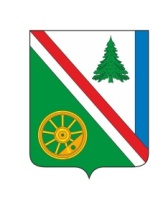 02.02.2022г. №209РОССИЙСКАЯ ФЕДЕРАЦИЯИРКУТСКАЯ ОБЛАСТЬ БРАТСКИЙ РАЙОНВИХОРЕВСКОЕ МУНИЦИПАЛЬНОЕ ОБРАЗОВАНИЕДУМА РЕШЕНИЕ О ПЕРЕДАЧЕ ПОЛНОМОЧИЙ ПО ОСУЩЕСТВЛЕНИЮ ВНЕШНЕГО МУНИЦИПАЛЬНОГО ФИНАНСОВОГО КОНТРОЛЯ ВИХОРЕВСКОГО МУНИЦИПАЛЬНОГО ОБРАЗОВАНИЯ КОНТРОЛЬНО – СЧЕТНОМУ ОРГАНУ МУНИЦИПАЛЬНОГО ОБРАЗОВАНИЯ «БРАТСКИЙ РАЙОН»Руководствуясь Федеральным законом от 6 октября 2003 года №131-ФЗ «Об общих принципах организации местного самоуправления в Российской Федерации», частью 11 статьи 3 Федерального закона от 7 февраля 2011 года №6-ФЗ «Об общих принципах организации и деятельности контрольно-счетных органов субъектов Российской Федерации и муниципальных образований», пунктом 2 статьи 264.4 Бюджетного кодекса Российской Федерации, Уставом Вихоревского муниципального образования, Дума Вихоревского муниципального образованияРЕШИЛА:1.Передать полномочия по осуществлению внешнего муниципального финансового контроля Вихоревского муниципального образования Контрольно-счетному органу муниципального образования «Братский район».2. Заключить соглашение с Думой муниципального образования «Братский район» и Контрольно-счетным органом муниципального образования «Братский район» о передаче осуществления полномочия за счет межбюджетных трансфертов, предоставляемых из местного бюджета в размере 481,9 (четыреста восемьдесят одна тысяча девятьсот) рублей в соответствии с Бюджетным кодексом Российской Федерации.3.Объем межбюджетных трансфертов, необходимых для осуществления передаваемых полномочий и порядок их перечисления на 2023 и 2024 годы, стороны определяют дополнительными соглашениями, заключаемыми в установленном порядке.4. Настоящее решение вступает в силу со дня его принятия, подлежит официальному опубликованию и размещению на официальном сайте Администрации Вихоревского городского поселения www.admvih.ru в информационно-телекоммуникационной сети «Интернет».5. Контроль за исполнением настоящего решения возложить на постоянную депутатскую комиссию по налогам, бюджету и финансово-экономической деятельности.Председатель Думы Вихоревскогомуниципального образования                                                    	Л. Г. РемизоваГлава Вихоревского муниципального образования						Н. Ю. ДружининСОГЛАШЕНИЕ № (ПРОЕКТ)о передаче полномочий по осуществлению внешнего муниципального финансового контроляг.Братск                                                                     «____» __________2022  г.                В целях реализации Бюджетного кодекса РФ, в соответствии с Федеральным законом от 06.10.2003 №131-ФЗ «Об общих принципах организации местного самоуправления в Российской Федерации», Федеральным законом от 07.12.2011 № 6-ФЗ «Об общих принципах организации и деятельности контрольно-счетных органов субъектов Российской Федерации и муниципальных образований», Дума муниципального образования «Братский район», именуемая в дальнейшем «Дума Братского района», в лице председателя Думы Братского района Коротченко Светланы Викторовны, действующего на основании Устава муниципального образования «Братский район», Контрольно-счетный орган муниципального образования «Братский район», именуемый в дальнейшем «Контрольно-счетный орган Братского района», в лице председателя Контрольно-счетного органа Братского района Беляевой Елены Николаевны, действующего на основании Положения о Контрольно-счетном органе муниципального образования «Братский район» и Дума Вихоревского муниципального образования, именуемая в дальнейшем «Дума Вихоревского МО», в лице председателя Думы Вихоревского муниципального образования Ремизовой Лилии Геннадьевны, действующего на основании Устава Вихоревского муниципального образования, далее именуемые «Стороны», заключили настоящее Соглашение во исполнение решения Думы Братского района от ______________№ ________ и Думы Вихоревского муниципального образования от _______ 2022 года №___ о нижеследующем.Предмет Соглашения1.1. Предметом настоящего Соглашения является передача Контрольно-счетному органу муниципального образования «Братский район» (далее – КСО Братского района) полномочий по осуществлению внешнего муниципального финансового контроля и передача из бюджета Вихоревского городского поселения (далее – поселение) в бюджет муниципального образования «Братский район» межбюджетных трансфертов на осуществление переданных полномочий.1.2. Внешняя проверка годового отчета об исполнении бюджета поселения и экспертиза проекта бюджета поселения ежегодно включаются в план деятельности  Контрольно-счетного органа муниципального образования «Братский район».1.3. Другие контрольные и экспертно-аналитические мероприятия включаются в план деятельности КСО Братского района на основании  предложений органов местного самоуправления поселения, представляемых в сроки, установленные для формирования плана деятельности Контрольно-счетного органа района. 2. Срок действия Соглашения2.1. Соглашение заключено на год и действует в период с 15 февраля 2022 года по 14 февраля 2023 года.2.2. При отсутствии письменного обращения какой-либо из сторон о прекращении действия Соглашения, направленного до истечения срока действия Соглашения, Соглашение считается пролонгированным на очередной финансовый год.2.3. В случае, если решением Думы Вихоревского муниципального образования о бюджете поселения не будут утверждены межбюджетные трансферты бюджету муниципального образования «Братский район», предусмотренные настоящим Соглашением, действие Соглашения приостанавливается с начала финансового года до момента утверждения соответствующих межбюджетных трансфертов.3. Порядок определения и предоставления ежегодного объема межбюджетных трансфертов.3.1. Определение объема межбюджетных трансфертов, необходимых для выполнения переданных полномочий, осуществляется в соответствии с Положением о порядке предоставления и методике расчета межбюджетных трансфертов, предоставляемых из бюджета Вихоревского городского поселения на осуществление полномочий по внешнему муниципальному финансовому контролю, утвержденным решением Думы Вихоревского муниципального образования №100 от 28 октября 2014 года «Об утверждении Положения о порядке предоставления и методике расчета  межбюджетных трансфертов, предоставляемых из бюджета Вихоревского городского поселения бюджету муниципального образования «Братский район» на осуществление полномочий по внешнему муниципальному финансовому контролю в соответствии с заключенными соглашениями» (в редакции решения Думы Вихоревского муниципального образования от 02.12.2020г. №140).3.2. Расчет объема межбюджетных трансфертов на очередной год, предоставляемых из бюджета Вихоревского городского поселения в бюджет муниципального образования «Братский район» на осуществление полномочий, предусмотренных настоящим Соглашением, определяется Методикой расчета межбюджетных трансфертов (Приложение №1). 3.3. Ежегодный объем межбюджетных трансфертов может перечисляться единовременно в полном объеме, либо  двумя частями в сроки до 1 апреля (не менее 1/2 годового объема межбюджетных трансфертов) и до 1 октября (оставшаяся часть межбюджетных трансфертов). Дополнительный объем межбюджетных трансфертов перечисляется в сроки, установленные дополнительным соглашением.3.4. Расходы бюджета поселения на предоставление межбюджетных трансфертов и расходы бюджета муниципального района, осуществляемые за счет межбюджетных трансфертов, планируются и исполняются по соответствующему разделу бюджетной классификации.3.5. Межбюджетные трансферты зачисляются в бюджет муниципального района по соответствующему коду бюджетной классификации доходов. 4. Права и обязанности сторон4.1.Дума муниципального образования «Братский район»:4.1.1) устанавливает в муниципальных правовых актах полномочия Контрольно-счетного органа района по осуществлению предусмотренных настоящим Соглашением полномочий;4.1.2) устанавливает штатную численность Контрольно-счетного органа района с учетом необходимости осуществления предусмотренных настоящим Соглашением полномочий;4.1.3) может устанавливать случаи и порядок использования собственных материальных ресурсов и финансовых средств муниципального района для осуществления,  предусмотренных настоящим Соглашением полномочий;4.1.4) получает от Контрольно-счетного органа района  информацию об осуществлении предусмотренных настоящим Соглашением полномочий и результатах проведенных контрольных и экспертно-аналитических мероприятиях.4.2. Контрольно-счетный орган  муниципального образования «Братский район»:4.2.1) включает в планы своей деятельности:ежегодно – внешнюю проверку годового отчета об исполнении бюджета Вихоревского городского поселения и экспертизу проекта бюджета поселения;в сроки, не противоречащие законодательству – иные контрольные и экспертно-аналитические мероприятия с учетом степени обеспечения ресурсами (трудовыми, техническими, материальными и финансовыми) на их исполнение; 4.2.2) проводит предусмотренные планом своей работы мероприятия в сроки, определенные по согласованию с инициатором проведения мероприятия (если сроки не установлены законодательством);4.2.3) для подготовки к внешней проверке годового отчета об исполнении бюджета поселения имеет право в течение соответствующего года осуществлять контроль за исполнением бюджета поселения и использованием средств бюджета поселения;4.2.4) определяет формы, цели, задачи и исполнителей проводимых мероприятий, способы их проведения, проверяемые органы и организации в соответствии со своим регламентом и стандартами внешнего муниципального финансового контроля и с учетом предложений инициатора проведения мероприятия;4.2.5) имеет право проводить контрольные и экспертно-аналитические мероприятий совместно с другими органами и организациями, с привлечением их специалистов и независимых экспертов;4.2.6) направляет отчеты и заключения по результатам проведенных мероприятий представительному органу поселения, вправе направлять указанные материалы иным органам местного самоуправления поселения;4.2.7) размещает информацию о проведенных мероприятиях на официальном сайте Администрации Братского района в разделе КСО в сети «Интернет»;4.2.8) направляет представления и предписания администрации поселения, другим проверяемым органам и организациям, принимает другие предусмотренные законодательством меры по устранению и предотвращению выявляемых нарушений;4.2.9) при выявлении возможностей по совершенствованию бюджетного процесса, системы управления и распоряжения имуществом, находящимся в собственности поселения, вправе направлять органам местного самоуправления поселения соответствующие предложения;4.2.10) в случае возникновения препятствий для осуществления предусмотренных настоящим Соглашением полномочий может обращаться в представительный орган поселения  с предложениями по их устранению;4.2.11) ежегодно предоставляет представительному органу поселения   информацию об осуществлении предусмотренных настоящим Соглашением полномочий;4.2.12) имеет право приостановить осуществление предусмотренных настоящим Соглашением полномочий в случае невыполнения настоящего Соглашения в части обеспечения перечисления межбюджетных трансфертов в бюджет муниципального района.4.3. Дума Вихоревского муниципального образования:4.3.1) утверждает в решении о бюджете городского поселения межбюджетные трансферты бюджету муниципального района на осуществление переданных полномочий в объеме, определенном в соответствии с предусмотренным настоящим Соглашением порядком, и обеспечивает их перечисление в бюджет муниципального образования «Братский район»;4.3.2) направляет в КСО Братского района предложения о проведении контрольных и экспертно-аналитических мероприятий, которые могут включать рекомендации по срокам, целям, задачам и исполнителям проводимых мероприятий, способы их проведения, проверяемые органы и организации;4.3.3) обеспечивает предоставление документов и информации, необходимых для исполнения передаваемых полномочий в КСО Братского района в сроки, установленные Бюджетным кодексом РФ или иными нормативными правовыми актами, а также в сроки, установленные Контрольно-счетным органом МО «Братский район»:- для проведения внешней проверки годового отчета в срок не позднее 1 апреля текущего года;- для экспертизы проекта бюджета на очередной финансовый год и на плановый период не позднее 15 ноября текущего года;4.3.4) рассматривает отчеты и заключения, а также предложения КСО Братского района по результатам проведения контрольных и экспертно-аналитических мероприятий;4.3.5) имеет право опубликовывать информацию о проведенных мероприятиях в средствах массовой информации, направлять отчеты и заключения КСО Братского района;4.3.6) рассматривает обращения КСО Братского района по поводу устранения препятствий для выполнения предусмотренных настоящим Соглашением полномочий, принимает необходимые для их устранения муниципальные правовые акты;4.4. Стороны имеют право принимать иные меры, необходимые для реализации настоящего Соглашения.5. Ответственность сторон5.1. Стороны несут ответственность за неисполнение (ненадлежащее исполнение) предусмотренных настоящим Соглашением обязанностей, в соответствии с законодательством Российской Федерации и настоящим Соглашением.5.2. Ответственность сторон не наступает в случаях предусмотренного настоящим Соглашение приостановления исполнения переданных полномочий и перечисления межбюджетных трансфертов, а также, если неисполнение (ненадлежащее исполнение) обязанностей было допущено вследствие действий администрации муниципального района, администрации поселения или иных третьих лиц.6. Заключительные положения6.1. Настоящее Соглашение вступает в силу с момента его подписания всеми Сторонами.6.2. Изменения в настоящее Соглашение могут быть внесены по взаимному согласию Сторон путем составления дополнительного соглашения в письменной форме, являющегося неотъемлемой частью настоящего Соглашения.6.3. Действие настоящего Соглашения может быть прекращено досрочно по соглашению Сторон либо в случае направления представительным органом  муниципального района или представительным органом поселения другим Сторонам уведомления о расторжении Соглашения.6.4. Соглашение прекращает действие после окончания проводимых в соответствии с ним контрольных и экспертно-аналитических мероприятий, начатых до заключения соглашения (направления уведомления) о прекращении его действия, за исключением случаев, когда соглашением Сторон предусмотрено иное.6.5. При прекращении действия Соглашения представительный орган поселения обеспечивает перечисление в бюджет муниципального района определенную в соответствии с настоящим Соглашением часть объема межбюджетных трансфертов, исходя из количества месяцев в календарном году действия Соглашения.6.6. При прекращении действия Соглашения представительный орган района обеспечивает возврат в бюджет поселения определенную в соответствии с настоящим Соглашением часть объема межбюджетных трансфертов, приходящуюся на количество месяцев, оставшееся до конца календарного года, в котором действовало Соглашение.6.7. Неурегулированные Сторонами споры и разногласия, возникшие при исполнении настоящего Соглашения, подлежат рассмотрению в порядке, предусмотренном законодательством.6.8. Настоящее Соглашение составлено в трех экземплярах, имеющих одинаковую юридическую силу, по одному экземпляру для каждой из Сторон.8. Реквизиты, адреса и подписи сторонДума муниципального образования «Братский район»Дума Вихоревского муниципального образования665717, Иркутская область, г.Братск, ул. Комсомольская, д.28А665770, Иркутская обл., Братский район, г. Вихоревка,                         ул. Дзержинского, д.105тел. 8 3953 41 83 37 тел. 8 3953 40 66 80УФК по Иркутской области (Дума Братского района л/с 04343204780)УФК по Иркутской области (Дума Вихоревского МО л/с 03092004070)ИНН/КПП 3804034076/380401001ИНН/КПП 3823018489/382301001БИК 042520001БИК 042520001Отделение Иркутск г.ИркутскОтделение Иркутск г.ИркутскПредседатель Думы Братского района______________С. В. Коротченко_____________________(Дата подписания)М.П.Председатель Думы Вихоревского муниципального образования _________________Л.Г.Ремизова_________________________(Дата подписания)М.П.Контрольно-счетный орган муниципального образования «Братский район»665717, Иркутская область, г.Братск, ул. Комсомольская, д.28Ател./факс 8 3953 41 11 26УФК по Иркутской области (КСО Братского района,  л/с 04343J50070)ИНН/КПП 3804113948/380401001БИК 042520001Отделение Иркутск г.ИркутскКБК для перечисления МБТ994 2 02 40014 05 1025 151Председатель Контрольно-счетного органа Братского района ______________       Е.Н.Беляева___________________________(Дата подписания)м.п.Приложение 1Приложение 1Приложение 1к соглашению о передаче полномочийк соглашению о передаче полномочийк соглашению о передаче полномочийпо осуществлению внешнегопо осуществлению внешнегопо осуществлению внешнегомуниципального финансового контролямуниципального финансового контролямуниципального финансового контроляКонтрольно - счётному органу Контрольно - счётному органу Контрольно - счётному органу Контрольно - счётному органу муниципального образования "Братский район"муниципального образования "Братский район"муниципального образования "Братский район"муниципального образования "Братский район"РАСЧЕТ ОБЪЁМА МЕЖБЮДЖЕТНЫХ ТРАНСФЕРТОВ,РАСЧЕТ ОБЪЁМА МЕЖБЮДЖЕТНЫХ ТРАНСФЕРТОВ,РАСЧЕТ ОБЪЁМА МЕЖБЮДЖЕТНЫХ ТРАНСФЕРТОВ,РАСЧЕТ ОБЪЁМА МЕЖБЮДЖЕТНЫХ ТРАНСФЕРТОВ,РАСЧЕТ ОБЪЁМА МЕЖБЮДЖЕТНЫХ ТРАНСФЕРТОВ,ПРЕДОСТАВЛЯЕМЫХ ИЗ БЮДЖЕТА ВИХОРЕВСКОГО ГОРОДСКОГО ПОСЕЛЕНИЯ НА ОСУЩЕСТВЛЕНИЕ ПОЛНОМОЧИЙПРЕДОСТАВЛЯЕМЫХ ИЗ БЮДЖЕТА ВИХОРЕВСКОГО ГОРОДСКОГО ПОСЕЛЕНИЯ НА ОСУЩЕСТВЛЕНИЕ ПОЛНОМОЧИЙПРЕДОСТАВЛЯЕМЫХ ИЗ БЮДЖЕТА ВИХОРЕВСКОГО ГОРОДСКОГО ПОСЕЛЕНИЯ НА ОСУЩЕСТВЛЕНИЕ ПОЛНОМОЧИЙПРЕДОСТАВЛЯЕМЫХ ИЗ БЮДЖЕТА ВИХОРЕВСКОГО ГОРОДСКОГО ПОСЕЛЕНИЯ НА ОСУЩЕСТВЛЕНИЕ ПОЛНОМОЧИЙПРЕДОСТАВЛЯЕМЫХ ИЗ БЮДЖЕТА ВИХОРЕВСКОГО ГОРОДСКОГО ПОСЕЛЕНИЯ НА ОСУЩЕСТВЛЕНИЕ ПОЛНОМОЧИЙПО ВНЕШНЕМУ МУНИЦИПАЛЬНОМУ ФИНАНСОВОМУ КОНТРОЛЮПО ВНЕШНЕМУ МУНИЦИПАЛЬНОМУ ФИНАНСОВОМУ КОНТРОЛЮПО ВНЕШНЕМУ МУНИЦИПАЛЬНОМУ ФИНАНСОВОМУ КОНТРОЛЮПО ВНЕШНЕМУ МУНИЦИПАЛЬНОМУ ФИНАНСОВОМУ КОНТРОЛЮПО ВНЕШНЕМУ МУНИЦИПАЛЬНОМУ ФИНАНСОВОМУ КОНТРОЛЮНА 2022 ГОДНА 2022 ГОДНА 2022 ГОДНА 2022 ГОДНА 2022 ГОД№ п/пНаименование показателяНаименование показателяРасчетРасчет1Численность муниципальных служащих контрольно-счётного органа муниципального образования "Братский район", исполняющих полномочия по осуществлению внешнего финансового контроляЧисленность муниципальных служащих контрольно-счётного органа муниципального образования "Братский район", исполняющих полномочия по осуществлению внешнего финансового контроля0,560,562Должностной оклад муниципального служащего контрольно-счётного органа муниципального образования "Братский район", исполняющих полномочия по осуществлению внешнего финансового контроля, руб.Должностной оклад муниципального служащего контрольно-счётного органа муниципального образования "Братский район", исполняющих полномочия по осуществлению внешнего финансового контроля, руб.7 3627 3623Количество должностных окладов, учитываемых при формировании расходов бюджета  на оплату труда муниципальных служащих контрольно-счётного органа муниципального образования "Братский район", исполняющих полномочия по осуществлению внешнего финансового контроля.Количество должностных окладов, учитываемых при формировании расходов бюджета  на оплату труда муниципальных служащих контрольно-счётного органа муниципального образования "Братский район", исполняющих полномочия по осуществлению внешнего финансового контроля.45454Межбюджетные трансферты, необходимые для формирования фонда оплаты труда муниципальных служащих исполняющих полномочия руб. (с отчислениями на ФЗП 30,2%), тыс. руб.Межбюджетные трансферты, необходимые для формирования фонда оплаты труда муниципальных служащих исполняющих полномочия руб. (с отчислениями на ФЗП 30,2%), тыс. руб.458,9458,95Межбюджетные трансферты в части материальных затрат, тыс. руб.Межбюджетные трансферты в части материальных затрат, тыс. руб.23,023,0Итого ОБЪЕМ МЕЖБЮДЖЕТНЫХ ТРАНСФЕРТОВ, предоставляемых из бюджета Вихоревского городского поселения  на осуществление полномочий по внешнему муниципальному финансовому контролю в соответствии с заключёнными соглашениями, тыс.руб.Итого ОБЪЕМ МЕЖБЮДЖЕТНЫХ ТРАНСФЕРТОВ, предоставляемых из бюджета Вихоревского городского поселения  на осуществление полномочий по внешнему муниципальному финансовому контролю в соответствии с заключёнными соглашениями, тыс.руб.481,9481,9